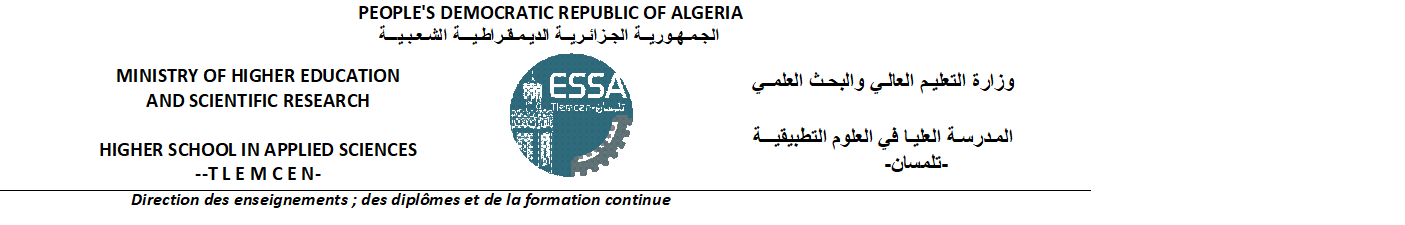 PLANNING DES EXAMENS DU SECOND CYCLEPremier semestre-2023/20243èmeannée (Filière : Electrotechnique Option : Energie et environnement)JoursHoraireDimanche14/01/2024Lundi15/01/2024Mardi16/01/2024Mercredi17/01/2024Jeudi18/01/20248h30-10h00Asservissement AnalogiqueA.MEGHEBBARApplication des matériaux en énergie renouvelableM.MEBROUKIThéorie du signalM.SAHLAOUIElectrotechnique 1A.KERBOUA Outils Mathématiques et numériqueH.SEBBAGH10h30-12h00Comptabilité et gestion des entreprisesE.KADAOUILangue et communication 1F.MIMOUNIElectroniqueAnalogiqueN.BENAHMEDOutils physiques pour l’ingénieur 1A.BELHAMELS.M.BENHAMOUSallesSalle 11Salle 11Salle 11Salle 11Salle 11